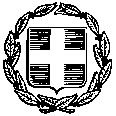 Λάρισα,  12/10/2021	Αρ. Πρ.:	  11762	              ΘΕΜΑ : « Πρόσκληση για κατάθεση οικονομικής προσφοράς προμήθειας αναλώσιμων ειδών                               (toner και drum) εκτυπωτικών μηχανημάτων» Η Περιφερειακή Διεύθυνση Πρωτοβάθμιας και Δευτεροβάθμιας  Εκπαίδευσης Θεσσαλίας πρόκειται να προβεί στην αναζήτηση οικονομικής προσφοράς  για την προμήθεια αναλώσιμων ειδών (toner και drum) εκτυπωτικών μηχανημάτων. Κατόπιν των ανωτέρω, σας προσκαλούμε, σύμφωνα με τις διατάξεις του νόμου 4412/2016 (ΦΕΚ 147 Α’) όπως τροποποιήθηκε και ισχύει με το ν. 4782/2021 (ΦΕΚ 36 Α΄), να μας ενημερώσετε μέσω οικονομικής προσφοράς για την προμήθεια αναλώσιμων ειδών (toner και drum) εκτυπωτικών μηχανημάτων. Η κλειστή προσφορά θα κατατεθεί μέχρι τη Δευτέρα 18 Οκτωβρίου 2021 στα γραφεία της Περιφερειακής Διεύθυνσης Πρωτοβάθμιας και Δευτεροβάθμιας Εκπαίδευσης Θεσσαλίας, Δήμητρας 25 & Γαριβάλδη, 2ος όροφος (υπόψη αρμόδιας επιτροπής Διαχείρισης), είτε με ηλεκτρονικό ταχυδρομείο στο mail@thess.pde.sh.gr,  είτε αυτοπροσώπως, είτε με ταχυδρομείο στη Δ/νση: Δήμητρας 25 & Γαριβάλδη, 2ος όροφος.Η εξόφληση της δαπάνης θα γίνει σύμφωνα με το ν. 4270/2014 (ΦΕΚ 143/Α’) περί Δημόσιου Λογιστικού όπως τροποποιήθηκε και ισχύει, από τη Δημοσιονομική Υπηρεσία Εποπτείας και Ελέγχου Λάρισας σε τραπεζικό λογαριασμό που θα μας υποδείξετε (αρ. ΙΒΑΝ-Φωτοτυπία πρώτης σελίδας βιβλιαρίου τραπέζης) και η σχετική δαπάνη έχει προβλεφθεί στο Φ/ΕΦ 1019-206-9900700 και ΑΛΕ 2410201001.H απευθείας ανάθεση της προμήθειας θα γίνει με κριτήρια που ορίζουν οι διατάξεις του νόμου 4412/2016 (ΦΕΚ 147 Α΄) όπως τροποποιήθηκε και ισχύει με το ν. 4782/2021 (ΦΕΚ 36 Α΄) ως προς:α) τη δυνατότητα καλής και έγκαιρης εκτέλεσης για τη διάθεσή τους καθώς και το χρόνο παράδοσης τους,β) την πιο οικονομική προσφορά με βάση την τιμή,γ) τη συμμόρφωση ως προς τους παρακάτω Eιδικούς Όρους.ΕΙΔΙΚΟΙ ΟΡΟΙΗ Υπηρεσία διατηρεί το δικαίωμα να ζητήσει από τους συμμετέχοντες στοιχεία απαραίτητα για την τεκμηρίωση των προσφερόμενων τιμών, ο δε ανάδοχος υποχρεούται να τα παρέχει. Οι τιμές των προσφορών δεν υπόκεινται σε καμία μεταβολή.Προσφορά αόριστη, ανεπίδεκτη εκτίμησης ή με αίρεση ή μη σύμφωνη με τους ειδικούς όρους ή θέτουσα όρο αναπροσαρμογής τιμών απορρίπτεται ως απαράδεκτη.Σε περίπτωση υποβολής ασυνήθιστα χαμηλής προσφοράς, ο υποψήφιος ανάδοχος θα κληθεί να παράσχει γραπτώς τις απαιτούμενες διευκρινήσεις για να εκτιμηθεί η σοβαρότητα και αξιοπιστία της προσφοράς.Η Αναθέτουσα Αρχή διατηρεί το δικαίωμα για ματαίωση της διαδικασίας και την επανάληψή της με τροποποίηση ή μη των όρων. Οι συμμετέχοντες δεν έχουν καμία οικονομική απαίτηση σε τέτοια περίπτωση. ΕΠΩΝΥΜΙΑΕΤΑΙΡΙΚΗ ΜΟΡΦΗΑΦΜ / ΔΟΥΟΝΟΜΑΤΕΠΩΝΥΜΟ ΥΠΕΥΘΥΝΟΥΔ/ΝΣΗ / ΤΚ ΠΟΛΗΤΗΛ / ΦΑΞ / ΗΛ. ΤΑΧΥΔΡΟΜΕΙΟ1234α/αΠεριγραφήΠοσότηταΚατασκευαστής–μοντέλοΤιμή μονάδας (χωρίς ΦΠΑ)Συνολική τιμή  (χωρίς ΦΠΑ)1Μελάνι συμβατό (όχι αναγομωμένο) αναγραφή τύπου, προέλευσης και ανώτερο αριθμό σελίδων εκτύπωσης 10.000.12 τμχΤόνερ για εκτυπωτή LEXMARK MS 415dnMS 510 dn2Τύμπανο - drum αναγραφή τύπου, προέλευσης και ανώτερο αριθμό σελίδων 60.000 για εκτυπωτή Lexmark 310 /410 / 510 / 6103 τμχLexmark Imaging Unit 500z3Μελάνι γνήσιο, αναγραφή τύπου, προέλευσης και ανώτερο αριθμό σελίδων εκτύπωσης 12.0002 τμχΤόνερ για εκτυπωτή OKI Laser ES 4132 DNΣΥΝΟΛΟΣΥΝΟΛΟΣΥΝΟΛΟΣΥΝΟΛΟΣΥΝΟΛΟΦΠΑΦΠΑΦΠΑΦΠΑΦΠΑΓΕΝΙΚΟ ΣΥΝΟΛΟΓΕΝΙΚΟ ΣΥΝΟΛΟΓΕΝΙΚΟ ΣΥΝΟΛΟΓΕΝΙΚΟ ΣΥΝΟΛΟΓΕΝΙΚΟ ΣΥΝΟΛΟ